   Amine CHARNOBI      Age : 28 ans                                                                                                                                                                                                 : 26, Boulevard des far Mohammedia   : 06 11 69 03 44  @ : aminecharnobi@gmail.com   Expériences professionnelles :2016-2015 : Responsable logistique à PRETISOL  Professeur de comptabilité au Lycée POINCARRE  Professeur d’économie à Anacours (cours pour classes préparatoires).                     Professeur d’organisation des entreprises à I.S.E.S.M.O   Professeur titulaire chez Averroes 		  Formateur chez Maroc lance à Rabat2015-2014 : Responsable logistique  PRETISOL  « Société spécialisé en énergie solaire »  Professeur vacataire chez Anacours  Professeur titulaire chez Averroes 		  Formateur chez Maroc lance à RabatDe 2011 à 2014 : Logisticien au département logistique chez (Geodis-Dachser-M&M-Somaport).Domaines de compétence:Economie : Comptabilité générale et analytique-statistique- histoire d’économie- macroéconomie-microéconomie-droit.Informatique : Bureautique-Informatique liée à la gestion.Logistique : commerce international- gestion de stock- gestion industrielle-gestion des transportsTechniques bancaires à l’international-gestion commercialeFormations:2012 - 2013 : Master en logistique : « Responsable en logistique ».AFT-IFTIM, Paris2009 - 2012 : Licence en économieInstitut Marocain de Management (IMM), Casablanca2007 - 2009 : Formation spécialisée en espagnolUniversité de Séville, Espagne2006 - 2007 : Baccalauréat en sciences expérimentalesLycée Miri, MohammediaLangues:* Arabe : Lu, parlé, écrit                                * Français : Lu, parlé, écrit * Anglais : Lu, parlé, écrit                             * Espagnol : Lu, parlé, écrit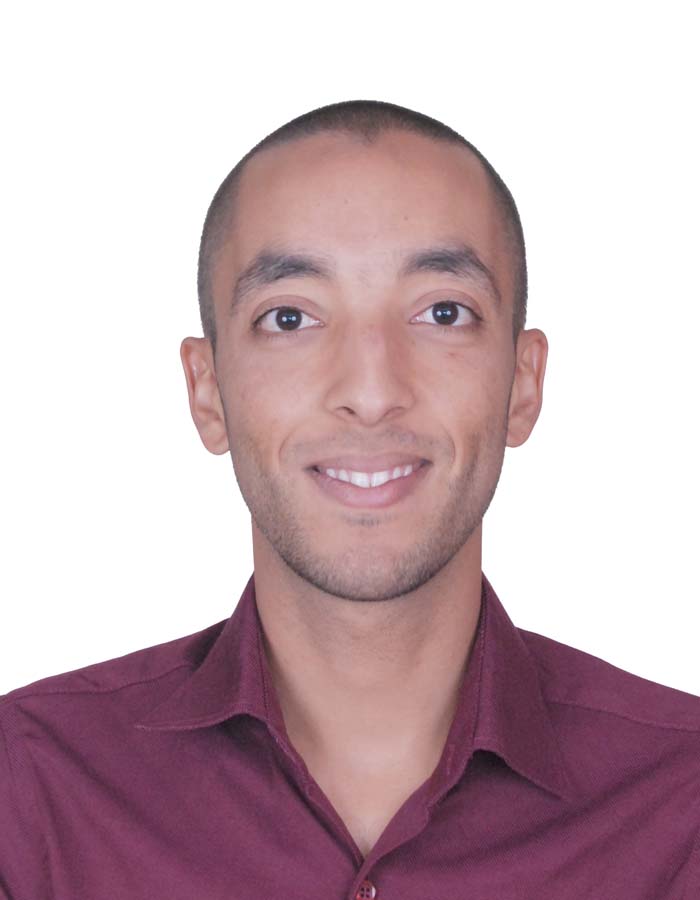 Animateur des modules d’économie et de droitComptabilité générale, économie générale, organisations des entreprises, gestion commercialeArabe, Français, Anglais, EspagnolPour une réussite garantie